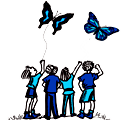 Funding from the Minority Outreach and Technical Assistance Grant (MOTA) is providing awareness, screenings, and prevention programs to help combat health disparities, specifically the high number of minorities in Calvert County with Diabetes (Type II) w/ emphasis on mental health.    REGISTRATION INFORMATION To register click on the link: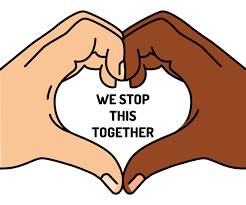 Cbpseminars.orgGo to Homepage, then calendar  to the date of the training and click on the link   For inquiries send e-mail:barstow.acrescc@yahoo.comOffice #: 410-414-9901 Grant Director:Sonia Hinds – cell: 240-535-1433ALL PARTICIPANTS WHO REGISTER, COMPLETE ASSESSMENT AND ATTEND WEBINARS WILL BE ELIGIBLE FOR A DISCOUNTED MEMBERSHIPS AT RESULTS FITNESS.  EACH WEBINAR WILL PROVIDE A CHANCE FOR PARTICIPANTS TO WIN A $25.00 Gift Card.  FOR MORE PROGRAMS INFORMATION VISIT https://childrencenter.net/                        FREE WEBINAR SERIESREGISTRATION INFORMATION To register click on the link:Cbpseminars.orgGo to Homepage, then calendar  to the date of the training and click on the link   For inquiries send e-mail:barstow.acrescc@yahoo.comOffice #: 410-414-9901 Grant Director:Sonia Hinds – cell: 240-535-1433ALL PARTICIPANTS WHO REGISTER, COMPLETE ASSESSMENT AND ATTEND WEBINARS WILL BE ELIGIBLE FOR A DISCOUNTED MEMBERSHIPS AT RESULTS FITNESS.  EACH WEBINAR WILL PROVIDE A CHANCE FOR PARTICIPANTS TO WIN A $25.00 Gift Card.  FOR MORE PROGRAMS INFORMATION VISIT https://childrencenter.net/ #1 October 27, 6-7:30 PMIntroduction of the MOTA Grant & StaffBrief Self-Assessment/ Diabetes: Risk Factors for Stress, Anxiety    & psychosocial aspects contributing to non-complianceDiabetes Across the Lifespan:  What you Need to KnowSonia Hinds & Joshua GoldbergREGISTRATION INFORMATION To register click on the link:Cbpseminars.orgGo to Homepage, then calendar  to the date of the training and click on the link   For inquiries send e-mail:barstow.acrescc@yahoo.comOffice #: 410-414-9901 Grant Director:Sonia Hinds – cell: 240-535-1433ALL PARTICIPANTS WHO REGISTER, COMPLETE ASSESSMENT AND ATTEND WEBINARS WILL BE ELIGIBLE FOR A DISCOUNTED MEMBERSHIPS AT RESULTS FITNESS.  EACH WEBINAR WILL PROVIDE A CHANCE FOR PARTICIPANTS TO WIN A $25.00 Gift Card.  FOR MORE PROGRAMS INFORMATION VISIT https://childrencenter.net/ #2 November 18, 6-7:30 pmDiabetes:  The Effects of Stress, Anxiety & Depression on the FamilySonia Hinds & Goldberg Family REGISTRATION INFORMATION To register click on the link:Cbpseminars.orgGo to Homepage, then calendar  to the date of the training and click on the link   For inquiries send e-mail:barstow.acrescc@yahoo.comOffice #: 410-414-9901 Grant Director:Sonia Hinds – cell: 240-535-1433ALL PARTICIPANTS WHO REGISTER, COMPLETE ASSESSMENT AND ATTEND WEBINARS WILL BE ELIGIBLE FOR A DISCOUNTED MEMBERSHIPS AT RESULTS FITNESS.  EACH WEBINAR WILL PROVIDE A CHANCE FOR PARTICIPANTS TO WIN A $25.00 Gift Card.  FOR MORE PROGRAMS INFORMATION VISIT https://childrencenter.net/ #3 December 15, 6-7:30 pmDiabetes:  Parenting a Child with Diabetes:  Impact on the Family& Parenting StrategiesSonia Hinds & Goldberg FamilyREGISTRATION INFORMATION To register click on the link:Cbpseminars.orgGo to Homepage, then calendar  to the date of the training and click on the link   For inquiries send e-mail:barstow.acrescc@yahoo.comOffice #: 410-414-9901 Grant Director:Sonia Hinds – cell: 240-535-1433ALL PARTICIPANTS WHO REGISTER, COMPLETE ASSESSMENT AND ATTEND WEBINARS WILL BE ELIGIBLE FOR A DISCOUNTED MEMBERSHIPS AT RESULTS FITNESS.  EACH WEBINAR WILL PROVIDE A CHANCE FOR PARTICIPANTS TO WIN A $25.00 Gift Card.  FOR MORE PROGRAMS INFORMATION VISIT https://childrencenter.net/ #4 January , 6-7:30 pm Diabetes:  Impact on Education and Role of Spirituality Sonia Hinds, School Nurse, Spiritual LeaderREGISTRATION INFORMATION To register click on the link:Cbpseminars.orgGo to Homepage, then calendar  to the date of the training and click on the link   For inquiries send e-mail:barstow.acrescc@yahoo.comOffice #: 410-414-9901 Grant Director:Sonia Hinds – cell: 240-535-1433ALL PARTICIPANTS WHO REGISTER, COMPLETE ASSESSMENT AND ATTEND WEBINARS WILL BE ELIGIBLE FOR A DISCOUNTED MEMBERSHIPS AT RESULTS FITNESS.  EACH WEBINAR WILL PROVIDE A CHANCE FOR PARTICIPANTS TO WIN A $25.00 Gift Card.  FOR MORE PROGRAMS INFORMATION VISIT https://childrencenter.net/ 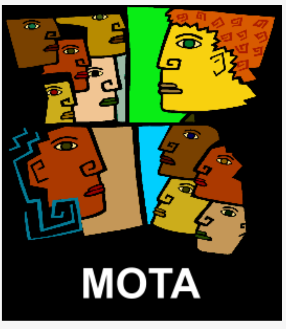 Please share this informationPre-registration is required.Sessions are FREEREGISTRATION INFORMATION To register click on the link:Cbpseminars.orgGo to Homepage, then calendar  to the date of the training and click on the link   For inquiries send e-mail:barstow.acrescc@yahoo.comOffice #: 410-414-9901 Grant Director:Sonia Hinds – cell: 240-535-1433ALL PARTICIPANTS WHO REGISTER, COMPLETE ASSESSMENT AND ATTEND WEBINARS WILL BE ELIGIBLE FOR A DISCOUNTED MEMBERSHIPS AT RESULTS FITNESS.  EACH WEBINAR WILL PROVIDE A CHANCE FOR PARTICIPANTS TO WIN A $25.00 Gift Card.  FOR MORE PROGRAMS INFORMATION VISIT https://childrencenter.net/ 